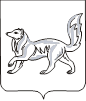 АДМИНИСТРАЦИЯ ТУРУХАНСКОГО РАЙОНАКРАСНОЯРСКОГО КРАЯП О С Т А Н О В Л Е Н И Е26.06.2023                                        с. Туруханск                                       № 494 - пОб утверждении документации по проекту планировки и межевания территории под размещение объекта ООО «Кынско-Часельское нефтегаз» «7005П «Обустройство объектов Русско-Реченского месторождения» В соответствии со статьями 45, 46 Градостроительного кодекса Российской Федерации, Федеральным законом от 06.10.2003 № 131-ФЗ         «Об общих принципах организации местного самоуправления в Российской Федерации», статьи 10 правил землепользования и застройки межселенной территории Туруханского района, утвержденных решением Туруханского районного Совета депутатов от  23.06.2022 № 12-169, рассмотрев материалы по проекту планировки и межевания территории под размещение объекта «7005П «Обустройство объектов Русско-Реченского месторождения», на основании заявления ООО «СамараНИПИнефть» исх. № ИСХ-98-07467-23 от 21.04.2023, с учётом заключения о результатах общественных обсуждений по проектам планировки и межевания территории под размещение линейных объектов от 16.06.2023, руководствуясь статьями 47, 48 Устава Туруханского района, ПОСТАНОВЛЯЮ: Утвердить документацию по проекту планировки и межевания территории под размещение объекта ООО «Кынско-Часельское нефтегаз» «7005П «Обустройство объектов Русско-Реченского месторождения», расположенного по адресу: Красноярский край, Туруханский район, кадастровый квартал 24:37:6201001.Общему отделу администрации Туруханского района (Е.А. Печенина) опубликовать   данное   постановление   в   общественно - политической газете Туруханского района «Маяк Севера» и разместить на официальном сайте Туруханского района в сети Интернет.3. Общему отделу администрации Туруханского района (Е.А. Печенина) разместить документацию по проекту планировки и межевания территории, указанную в п. 1 настоящего постановления, на официальном сайте Туруханского района в сети Интернет, в течение семи дней со дня утверждения.4. Контроль за исполнением настоящего постановления возложить на заместителя Главы Туруханского района О.С. Вершинину. 5. Постановление вступает в силу со дня подписания.Глава Туруханского района                                                          О.И. Шереметьев